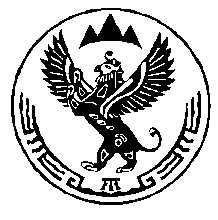 КОМИТЕТ ВЕТЕРИНАРИИ С ГОСВЕТИНСПЕКЦИЕЙ РЕСПУБЛИКИ АЛТАЙП Р И К А З«___» __________ 2022 года								№____г. Горно-АлтайскО признании утратившими силу некоторых приказов Комитета ветеринарии с Госветинспекцией Республики Алтай	В соответствии с Положением о Комитете ветеринарии с Госветинспекцией Республики Алтай, утвержденным постановлением Правительства Республики Алтай от 7 мая 2020 года № 161, п р и к а з ы в а ю: Признать утратившими силу:приказ Комитета ветеринарии с Госветинспекцией Республики Алтай от 23 декабря 2020 года № 360-П «Об утверждении Административного регламента осуществления Комитетом ветеринарии с Госветинспекцией Республики Алтай государственного надзора в области обращения с животными на территории Республики Алтай» (официальный портал Республики Алтай в сети «Интернет»: www.altai-repablic.ru, 2020, 23 декабря); приказ Комитета ветеринарии с Госветинспекцией Республики Алтай от 24 февраля 2021 года № 78-П «О внесении изменений в приказ Комитета ветеринарии с Госветинспекцией Республики Алтай от 23 декабря 2020 года № 360-П» (официальный портал Республики Алтай в сети «Интернет»: www.altai-repablic.ru, 2021, 25 февраля); приказ Комитета ветеринарии с Госветинспекцией Республики Алтай от 1 апреля 2021 года № 126-П «О внесении изменений в приказ Комитета ветеринарии с Госветинспекцией Республики Алтай от 23 декабря 2020 года № 36-П» (официальный портал Республики Алтай в сети «Интернет»: www.altai-repablic.ru, 2021, 1 апреля).Председатель                                                                                        А.П. Тодошев